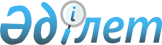 Об утверждении государственного образовательного заказа на дошкольное воспитание и обучение, размера родительской платы на 2018 годПостановление акимата города Атырау Атырауской области от 28 марта 2018 года № 440. Зарегистрировано Департаментом юстиции Атырауской области 17 апреля 2018 года № 4121
      В соответствии со статьей 37 Закона Республики Казахстан от 23 января 2001 года "О местном государственном управлении и самоуправлении в Республике Казахстан", с подпунктом 8-1) пункта 4 статьи 6 Закона Республики Казахстан от 27 июля 2007 года "Об образовании" Атырауский городской акимат ПОСТАНОВЛЯЕТ:
      1. Утвердить государственный образовательный заказ на дошкольное воспитание и обучение, размер родительской платы на 2018 год в городе Атырау, согласно приложению.
      2. Контроль за исполнением настоящего постановления возложить на заместителя акима города П. Хасанову.
      3. Настоящее постановление вступает в силу со дня государственной регистрации в органах юстиции и вводится в действие по истечении десяти календарных дней после дня его первого официального опубликования. Государственный образовательный заказ на дошкольное воспитание и обучение, размер родительской платы на 2018 год
					© 2012. РГП на ПХВ «Институт законодательства и правовой информации Республики Казахстан» Министерства юстиции Республики Казахстан
				
      Аким города 

С. Шапкенов
Приложение к постановлению Атырауского городского акимата от "28" марта 2018 года № 440 Утвержден постановлением Атырауского городского акимата от "28" марта 2018 года № 440
№
Наименование населенного пункта
Государственный образовательный заказ на дошкольное воспитание и обучение (человек)
Размер родительской платы в государственных дошкольных организациях за один месяц, (тенге)
Размер родительской платы в государственных дошкольных организациях за один месяц, (тенге)
№
Наименование населенного пункта
Государственный образовательный заказ на дошкольное воспитание и обучение (человек)
до 3 лет
с 3 до 7 лет
1
город Атырау
10000
7648
10154